  Итоги Всероссийского конкурса по фотожурналистике, журналистике, рекламе и PRПОБЕДИТЕЛИНоминация «Лучший журналистский материал»1 МЕСТО: Земляков Артём Вячеславович (г.Новошахтинск,Ростовская обл.) 2 МЕСТО: Евкина Дарья Андреевна (с.Ремонтное, Ростовская обл.)2 МЕСТО: Радчикова Анастасия Сергеевна, Кирилл Бойко (г.Ростов-на-Дону)3 МЕСТО: Лобов Сергей Викторович, Привалов Иван Владимирович (г.Дзержинск, Нижегородская обл.)3 МЕСТО:Родоговский Андрей Сергеевич (г.Феодосия, Республика Крым)3 МЕСТО: Головина Екатерина Романова (ст.Егорлыкская, Ростовская обл.)                         Номинация «Лучший рекламныйи PR проект»Тема «Образ моего города»:     1 МЕСТО:Белоконь Диана Александровна                       (г.Таганрог,Ростовская обл.)      2 МЕСТО:Елисеева София (г.Таганрог,Ростовская обл.)      3 МЕСТО: Белькова Валентина,Пермякова Полина,  Чурсина Лада (г.Таганрог,Ростовская обл.)      3 МЕСТО:Глушкова Илона Александровна (г.Новочеркасск, Ростовская обл.)Тема «Моя школа»:    1 МЕСТО: Сухенко Артём Андреевич, Поляков Артём Алексеевич, Павлюк Максим Сергеевич, Данько Мария Викторовна, Микелтадзе Давид Александрович, Середа Дмитрий Александрович, Тягленко Александр Витальевич, Хаджинов Артём Александрович(г.Батайск, Ростовская обл.)    2 МЕСТО: Бакумченко Арина Андреевна (г.Азов,Ростовская обл.)     2 МЕСТО: Диян Светлана Васильевна (г.Батайск, Ростовская обл.)    3 МЕСТО:Сидоренко Полина Олеговна (с.Подгорное Росошанский р-н Воронежской обл.)    3 МЕСТО:Черномордова Анастасия Александровна (г.Батайск, Ростовская обл.)Тема «Путешествие по моей         стране»: 1 МЕСТО: Хайрлаев Мидат Дилявер оглы(г. Феодосия Республика Крым) 2 МЕСТО: Решетникова Арина Андреевна(с.Ремонтное, Ростовская обл.)Тема «PR-проект моей семьи»: 1 МЕСТО: Дорофеев Иван Дмитриевич (г. Ростов-на-Дону)                 Номинация «Лучшая фоторабота»Тема «Братья наши меньшие»:    1 МЕСТО: Демянюк Ольга (г. Краснодар)   1 МЕСТО: Лапко Алиса (г.Ростов-на-Дону)   2 МЕСТО: Луговая Виктория (г. Краснодар)   2 МЕСТО: Созыкина Дарья(г.Ростов-на-Дону)   3 МЕСТО: Шевченко Ольга (ст.Егорылкская)   3 МЕСТО: Лежнева Дарья(г.Ростов-на-Дону)Тема «Улицы моего города»:           1 МЕСТО: Бажин Владимир (г.Новочеркасск)          1 МЕСТО: Куприй Ульяна (г.Ростов-на-Дону)          2 МЕСТО: Мартиросьян Светлана (г.Ростов-на-Дону)          2 МЕСТО: Мешари Игорь (г.Таганрог)          2 МЕСТО: Баранов Владислав(г.Ростов-на-Дону)           3 МЕСТО: Чеботарев Кирилл (х. Верхняковский)           3 МЕСТО: Блонская Каролина (г.Ростов-на-Дону)           3 МЕСТО: Мелёхина Анна(г.Ростов-на-Дону)Тема «Мудрость старших поколений»:    1 МЕСТО: Колесникова Валерия (г.Ростов-на-Дону)   1 МЕСТО: Горлов Максим (г.Ростов-на-Дону)   2 МЕСТО: Ольшанский Александр (г.Ростов-на-Дону)   2 МЕСТО: Климанова Анастасия (г.Ростов-на-Дону)   3 МЕСТО: Третьякова Евгения (г. Краснодар)   3 МЕСТО: Рогова Полина (г.Ростов-на-Дону)Тема «Народные промыслы и традиции»:    1 МЕСТО: Джур Алина (г.Ростов-на-Дону)   1 МЕСТО: Ищенко Анна (г.Ростов-на-Дону)   2 МЕСТО: Имедадзе Лика (г.Ростов-на-Дону)   2 МЕСТО: Задорожняя Дарья (г.Ростов-на-Дону)   3 МЕСТО: Виневская Виктория (г.Ростов-на-Дону)   3 МЕСТО: Цой Дарья (г.Ростов-на-Дону)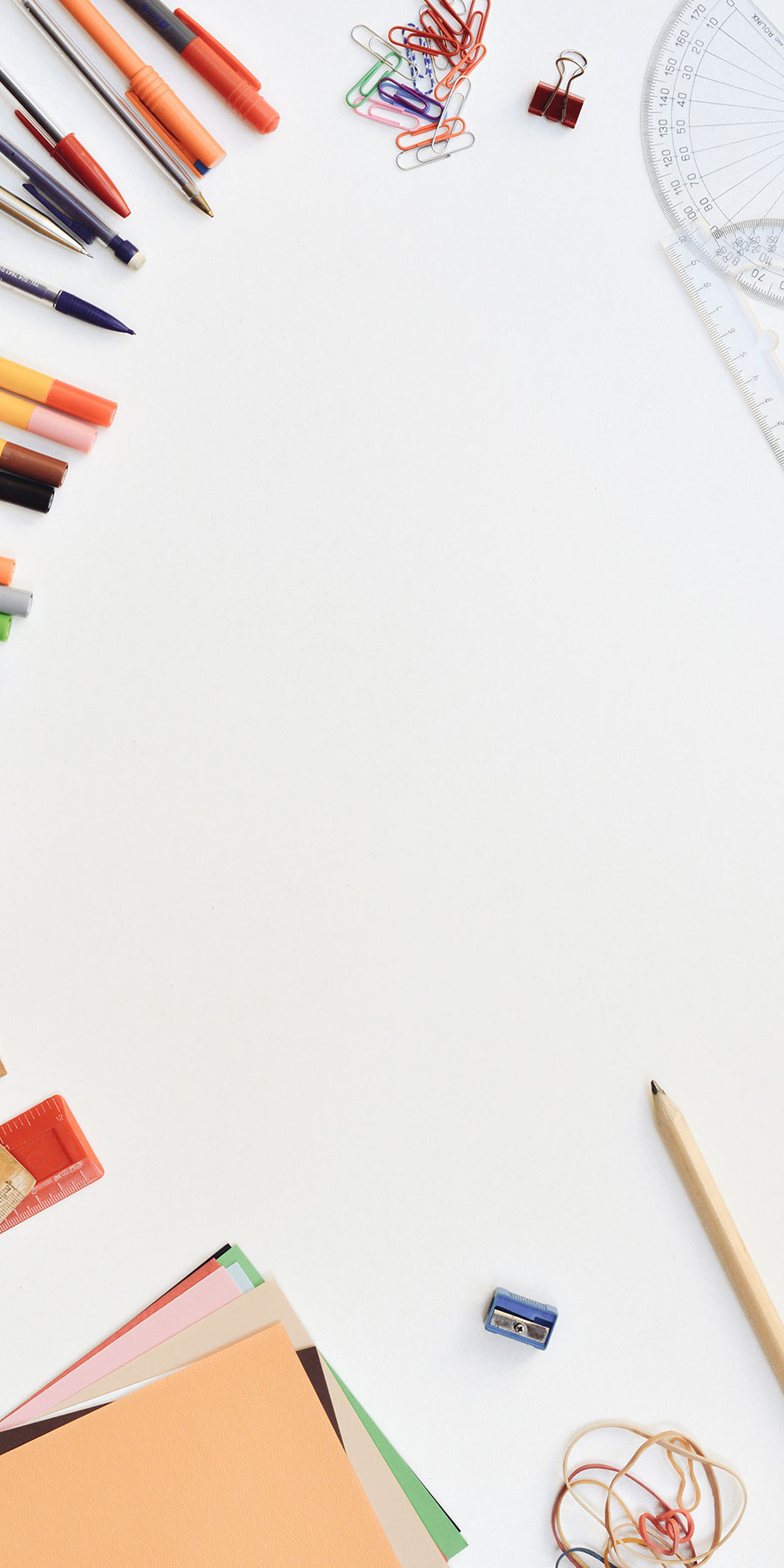 